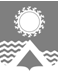 АДМИНИСТРАЦИЯ СВЕТЛОГОРСКОГО СЕЛЬСОВЕТАТУРУХАНСКОГО РАЙОНА КРАСНОЯРСКОГО КРАЯП О С Т А Н О В Л Е Н И Еп. Светлогорск01.11.2021                                                                                                                                           №78-ПВ целях признания граждан малоимущими, во исполнении ст. 14 Жилищного кодекса РФ, в соответствии с Законом Красноярского края от 20.06.2006 №19-4833 «О порядке определения размера дохода и стоимости имущества в целях признаниягражданмалоимущими на территории края», учитывая данные «Статистического бюллетеня» Федеральной службы государственной статистики по Красноярскому краю, руководствуясь Уставом Светлогорского сельсовета Туруханского района Красноярского края, ПОСТАНОВЛЯЮ:1. Утвердить экономическое обоснование определения расчетной стоимости одного квадратного метра общей площади жилых помещений, расположенных в домах, уровень благоустройства, конструктивные и технические параметры которых соответствуют средним условиям, в муниципальном образовании Светлогорский сельсовет Туруханского района Красноярского края на 3 квартал 2021 года, согласно приложению к настоящему постановлению. 2. Установить на 3 квартал 2021 года расчетную стоимость одного квадратного метра общей площади жилых помещений, расположенных в домах, уровень благоустройства, конструктивные и технические параметры которых соответствуют средним условиям, в муниципальном образовании Светлогорский сельсовет Туруханского района Красноярского края, в размере 33 379,22 рублей.3. Опубликовать постановление в газете «Светлогорский вестник» и разместить на официальном сайте администрации Светлогорского сельсовета.4. Постановление вступает в силу со дня его официального опубликования и распространяет свое действие на правоотношения, возникшие с 01.07.2021.5. Контроль за исполнением настоящего постановления оставляю за собой. Исполняющая обязанностиГлавы Светлогорского сельсовета 		                                                            К.С. ПольшинаЭкономическое обоснованиеопределения расчетной стоимости одного квадратного метра общей площади жилых помещений, расположенных в домах, уровень благоустройства, конструктивные и технические параметры которых соответствуют средним условиям, в муниципальном образовании Светлогорский сельсовет Туруханского района Красноярского края на 3 квартал 2021 годаВ соответствии со ст. 2 Закона Красноярского края от 20.06.2006 №19-4833 «О порядке определения размера дохода и стоимости имущества в целях признаниягражданмалоимущими на территории края», органы местного самоуправления ежеквартально устанавливают расчетную стоимость 1 кв.м общей площади жилых помещений, расположенных в домах, уровень благоустройства, конструктивные и технические параметры которых соответствуют средним условиям в муниципальном образовании, в размере не менее 0,8 и не более 1,2 средней стоимости строительства 1 кв.м общей площади жилых помещений по данным «Статистического бюллетеня» Федеральной службы государственной статистики по соответствующему городскому округу или муниципальному району, в границах которого расположены соответствующие городские и сельские поселения.При отсутствии в «Статистическом бюллетене» Федеральной службы государственной статистики сведений о средней стоимости строительства 1 кв.м общей площади жилых помещений по соответствующему городскому округу, муниципальному району расчетная стоимость 1 кв.м общей площади жилых помещений устанавливается ежеквартально органом местного самоуправления в размере не менее 0,5 и не более 1,5 средней стоимости строительства 1 кв.м общей площади жилых помещений по Красноярскому краю по данным «Статистического бюллетеня» Федеральной службы государственной статистики.Согласно данным Федеральной службы статистики, размещенным на сайте http://www.gks.ru/, средняя цена 1 кв. м общей площади квартир среднего качества (типовые) на рынке жилья в Красноярском крае за 3 квартал 2021 года, составляет 66 758,44 рублей. В целях снижения напряженной ситуации с обеспечением жилыми помещениями социального незащищенных и малообеспеченных слоев населения муниципального образования Светлогорский сельсовет Туруханского района Красноярского края, установить величину коэффициента кратности средней стоимости строительства 1 кв.м общей площади жилых помещений по Красноярскому краю в размере 0,5.Таким образом, стоимость 1 кв. м общей площади жилых помещений для реализации Закона Красноярского края от 20.06.2006 №19-4833 «О порядке определения размера дохода и стоимости имущества в целях признаниягражданмалоимущими на территории края» на 1 квартал 2021 года для муниципального образования Светлогорский сельсовет Туруханского района Красноярского края составит: 0,5*66 758,44 = 33 379,22 рублей. Об установлении расчетной стоимости одного квадратного метра общей площади жилых помещений в целях признания граждан малоимущими на территории муниципальном образовании Светлогорский сельсовет Туруханского района Красноярского края на 3 квартал 2021 года Приложение к постановлению администрации Светлогорского сельсовета Туруханского района Красноярского края от 01.11.2021 №78-П